Stream Study for MacroinvertebratesThe Jacobsburg Environmental Education Center is your local resource for free K-12+ experiential outdoor education from the PA Bureau of State Parks. Videos that are adaptations of the common lessons taught at Jacobsburg are being created so that teachers can provide their students an outdoor learning experience at home. The first one, about how to conduct a stream study to evaluate its relative health by surveying macroinvertebrates present, is available at the link https://drive.google.com/open?id=1g2nWBInXvjChvK1rVjqFz3sVaB0MScxhExamples of aquatic macroinvertebrates include insects in their larval or nymph form, crayfish, clams, snails, and worms (Fig. 4.1). Most live part or most of their life cycle attached to submerged rocks, logs, and vegetation. A detailed classification guide with descriptions of the macroinvertebrates and images showing various stages of their life cycle is available at https://static1.squarespace.com/static/53bc5871e4b095b6a42949b4/t/5beb406303ce644d0020fab3/1542144101675/WWWC.pdfA flow chart for quickly identifying the macroinvertebrates and assigning points based on the number of each type is shown below: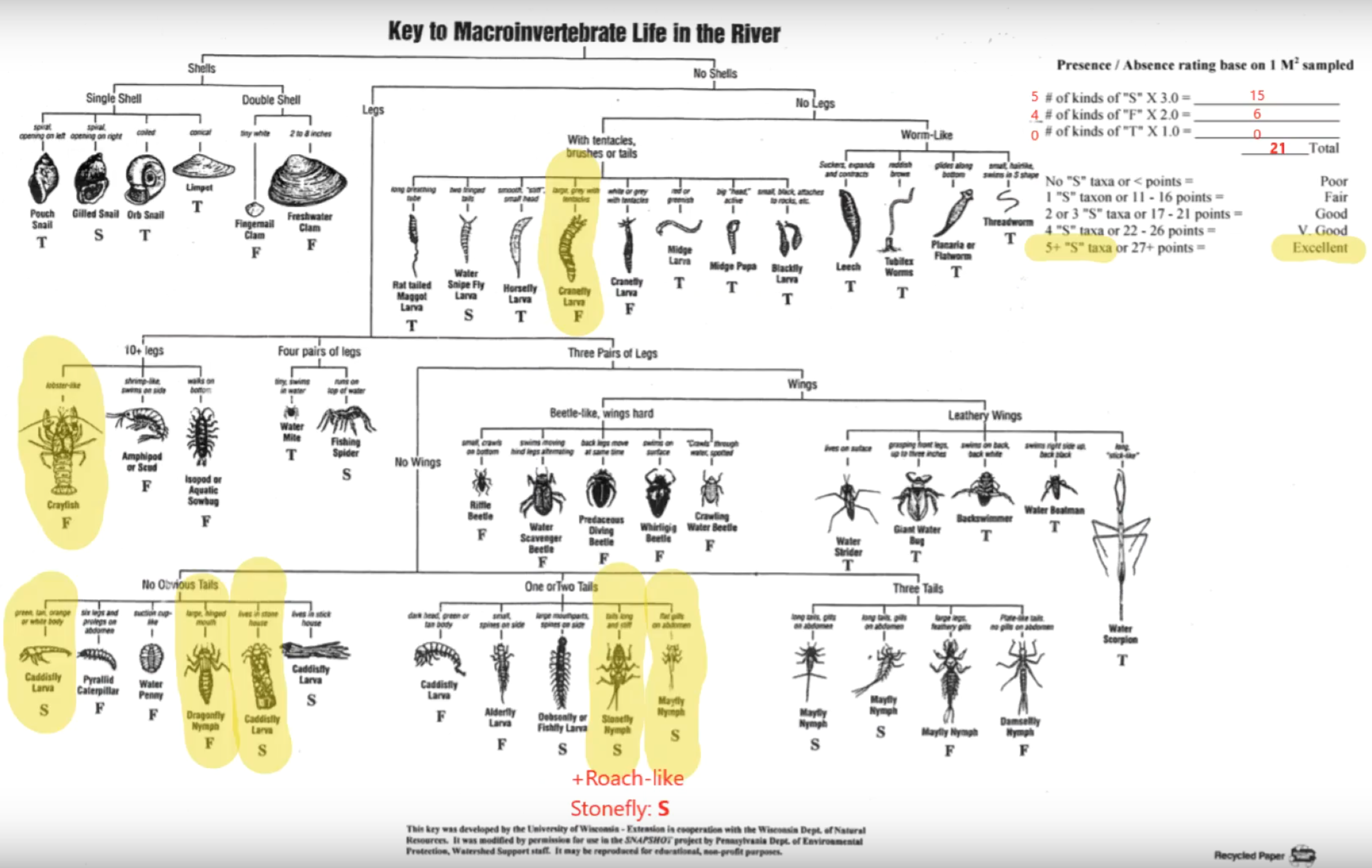 Additional videos highlighting the Environmental Education Center’s outdoor lessons will be created in the future and uploaded to the same folder. 